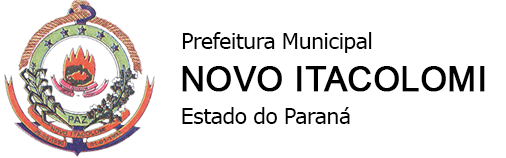 Instituição: ESCOLA MUNICIPAL FRANCISCO RIBEIRO FRANCOCARDÁPIO DA 1ª e 2ª SEMANA DE SETEMBRO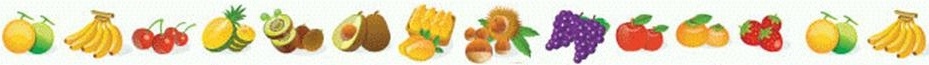 Obs.: O cardápio poderá sofrer alterações, devido à disponibilidade de alimentos.DiasQUARTA 01/09QUINTA 02/09SEXTA 03/09QUARTA08/09Lanche da Manhã/Tarde07h/12hBolachaChá Bolo Leite com chocolate  BolachaChá Pão caseiro com margarinaChá Almoço(Manhã)ArrozFeijãoFrango assado Salada Sobremesa: melãoArrozFeijãoPicadinho de carneSaladaSobremesa: laranja Arroz brancoFeijãoFarofa de ovos com bacon Salada Sobremesa:Arroz brancoFeijãoMacarronada alho e óleoLinguiça assadaSaladaSobremesa:Almoço(Tarde)Torta salgada de carne moídaSuco Sobremesa: melancia ArrozFeijãoPicadinho de carne SaladaSobremesa: maçã Pão caseiro com margarinaChá Sobremesa: Arroz brancoFeijãoMacarronada alho e óleoLinguiça assadaSaladaSobremesa: